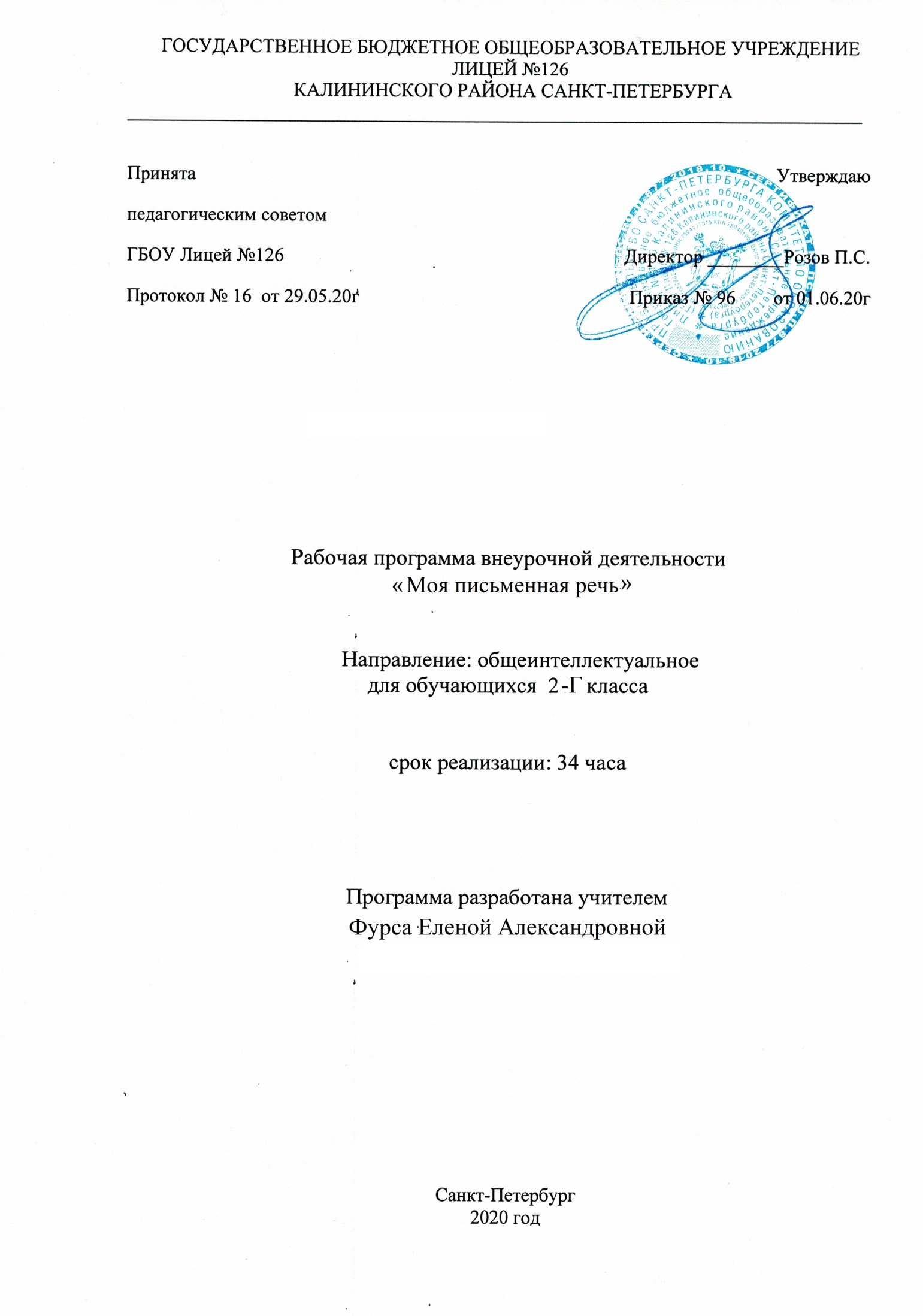 Пояснительная запискаРабочая программа внеурочной деятельности разрабатывается на основании Федерального Закона РФ от 29.12.2012 г.  №273-ФЗ «Об образовании в Российской Федерации».Рабочая программа по «Моей письменной речи» для  2-Г класса разработана в соответствии с:Федеральным базисным учебным планом, утвержденным приказом Министерства образования Российской Федерации от 09.03.2004 №1312;Федеральным государственным образовательным стандартом начального общего образования, утвержденным приказом Министерства образования и науки РФ от 06.10.2009 №373;Постановлением главного государственного санитарного врача от 29.12.2010 №189 (ред. от 24.11.2015) «Об утверждении СанПин 2.4.2 2821-10 «Санитарно-эпидемиологические требования к условиям и организации обучения в общеобразовательных учреждения»;Инструктивно-методическим письмом Комитета по образованию от 21.05.2015 № 03-20-2057/15-0-0 «Об организации внеурочной деятельности при реализации федеральных государственных образовательных стандартов начального общего и основного общего образования в образовательных организациях Санкт-Петербурга";     Инструктивно-методическим письмом Комитета по образованию Санкт-Петербурга №03-28-3775/20-0-0 от 23.04.2020 «О формировании учебных планов образовательных организаций Санкт-Петербурга, реализующих основные общеобразовательные программы, на 2020-2021 учебный год»;Учебным планом внеурочной деятельности ГБОУ Лицей №126 Калининского района Санкт-Петербурга на 2020-2021 учебный год.1.2. Место учебном планеПо учебному плану ГБОУ Лицей №126  на курс внеурочной деятельности «Моя письменная речь» отводится по 1 часу в неделю, всего 34 часа (34 недели) 1.3. Цель и задачи программы        Цели и задачи внеурочной деятельности тесно с связаны с целями и задачами образования в начальной школе. Рабочая программа реализует новые цели и ценности образования, определённые Федеральным государственным образовательным стандартом начального общего образования второго поколения, на основе системно-деятельностного подхода. В системе обучения предусматривается анализ конкретных речевых ситуаций, знакомящих учащихся с тем, что письменная речь, как и устная, служит общению и может быть адресована как одному человеку, так и многим людям; акцентируется внимание на ситуациях, в которых люди обращаются к письменной речи.Овладение связной письменной речью предполагает умение воспринимать, воспроизводить и создавать текст. В системе обучения предусматривается постепенное, целенаправленное ознакомление учащихся с текстом как речевой единицей, осознание его признаков. На начальном этапе обучения объектом практических наблюдений учащихся становятся такие признаки текста, как тематическое единство предложений, основная мысль и средства ее выражения, связь заголовка с темой и основной мыслью текста, последовательность и связь предложений, наличие в тексте смысловых частей. Система обучения связной речи направлена на формирование у школьников комплекса речевых умений, обеспечивающих полноценное восприятие и воспроизведение готового текста, а также создание собственного. Общим при этом является то, что и при восприятии, и при передаче содержания, и при создании своего высказывания действия учащихся направлены на текст, на такие его стороны, как содержание, построение и речевое оформление. Соответственно, в комплекс умений, формируемых у учащихся при обучении связной речи, входят умения, обеспечивающие владение данными сторонами текста.      Цель: Формирование целостного отношения к знаниям, процессу познания.      Задачи:1) информационно-содержательные, включающие умения получить информацию для высказывания, раскрыть тему и главную мысль в изложении и сочинении;2) структурно-композиционные, предполагающие умения правильно строить текст: умение выделять части в тексте, связно и последовательно излагать материал, формулировать вводную и заключительную части текста и др.;3) умения,   связанные   с   использованием   языковых средств, соответствующих целям высказывания, его типу и стилю;4) умения редактировать текст с целью совершенствования его содержания, структуры и речевого оформления.Все речевые умения тесно между собой связаны.  Усвоение этих связей учащимися рассматривается как одно из важнейших условий осознанного овладения ими и, следовательно, овладения текстом и речью в целом.В системе предусмотрено постепенное овладение учащимися признаками текста, углубление знаний о тексте от класса к классу. Знания о признаках текста носят практический характер и выступают основой для определения тех операций, которые необходимо выполнить при работе над изложением или сочинением.В качестве ведущих в комплексе речевых умений выступают умения раскрывать тему и главную мысль текста (в изложении и сочинении) и умение определять тему и идею (при восприятии текста). С целью осознания учащимися данных умений как ведущих в методике работы с текстом предусматриваются специальные приемы: подбор заголовка, отражающего главную мысль текста; установление зависимости содержания, построения и речевого оформления текста от его идеи при подготовке к изложениям и сочинениям и в процессе их совершенствования, а также при анализе авторских текстов; определение роли и значения каждого формируемого умения для овладения ведущими.В системе обучения связной письменной речи осуществляется реализация деятельностного подхода к речи и к процессу ее формирования. Это находит отражение в том, что речевая деятельность учащихся на уроке организуется с учетом таких ее структурных компонентов, как мотивационный, исполнительный и контрольный. Цели создания мотива деятельности служит анализ речевых ситуаций, раскрывающих роль и значение письменной речи в общении людей, а также постановка на уроке учебной задачи, позволяющей выделить формируемые умения из общей работы с текстом, показать их значение для овладения письменной речью. Овладение каждым умением требует осознания учеником операционной стороны своей работы. Поэтому внимание учеников постоянно акцентируется на анализе осуществляемых действий. В ходе урока учащимся предлагается рассказывать о том, как они выполнили или будут выполнять то или иное задание.Спецификой письменной речи является возможность ее совершенствования. Особое значение в связи с этим приобретает обучение школьников контролю в процессе работы над текстом и способам проверки и совершенствования написанного. Соответственно, в содержании каждого занятия предусматривается поэтапная проверка текста с точным указанием ее цели и способов выявления ошибок. Кроме того, вводится памятка работы над ошибками, позволяющая по условному обозначению определить характер допущенных ошибок или недочетов и способ их устранения. Для работы над ошибками и редактирования текстов выделяются специальные занятия.1.4.Ожидаемые результаты Программа обеспечивает достижение выпускниками начальной школы следующих личностных, метапредметных и предметных результатов.Личностные результаты1. Формирование основ российской гражданской идентичности, чувства юрдости за свою Родину, российский народ и историю России, осознание своей этнической и национальной принадлежности. Формирование ценности многонационального российского общества, становление гуманистических и демократических ценностных ориентации.2. Принятие и освоение социальной роли обучающегося, развитие моти-вов учебной деятельности и формирование личностного смысла учения.3. Развитие самостоятельности и личной ответственности за свои поступки на основе представлений о нравственных нормах.4. Развитие этических чувств, доброжелательности и эмоционально-нравственной отзывчивости, понимания и сопереживания чувствам других людей. Понимание значимости позитивного стиля общения, основанного на миролюбии, терпении, сдержанности и доброжелательности.5. Формирование эстетических потребностей, ценностей и чувств.6. Развитие навыков сотрудничества со взрослыми и сверстниками в раз-пых социальных ситуациях, умения не создавать конфликтов и находить выходы из спорных ситуаций.Метапредметные результаты1. Умение планировать, контролировать и оценивать учебные действия в соответствии с поставленной задачей и условиями её реализации, определять наиболее эффективные способы достижения результата.2. Способность принимать и сохранять цели и задачи учебной деятельности, находить средства её осуществления.3. Умение включаться в обсуждение проблем творческого и поискового характера, усваивать способы их решения.4. Умение понимать причины успеха/неуспеха учебной деятельности и способность конструктивно действовать даже в ситуациях неуспеха.5. Освоение начальных форм самонаблюдения в процессе познавательной деятельности.6. Умение создавать и использовать знаково-символические модели для решения учебных и практических задач.7. Использование различных способов поиска (в справочных источниках и открытом учебном информационном пространстве — Интернете), сбора, обработки, анализа, организации, передачи и интерпретации информации и соответствии с коммуникативными и познавательными задачами.8. Овладение навыками смыслового чтения текстов различных стилей и жанров в соответствии с целями и задачами. Осознанное выстраивание речевого высказывания в соответствии с задачами коммуникации, составление) текстов в устной и письменной форме.9. Овладение следующими логическими действиями: всравнение;• анализ;• синтез;• классификация и обобщение по родовидовым признакам;• установление аналогий и причинно-следственных связей;• построение рассуждений;• отнесение к известным понятиям.10. Готовность слушать собеседника и вести диалог, признавать возможность существования различных точек зрения и права каждого иметь свою. Умение излагать своё мнение и аргументировать свою точку зрения и оценку событий. Умение активно использовать диалог и монолог как речевые средства для решения коммуникативных и познавательных задач.11. Определение общей цели совместной деятельности и путей её достижения; умение договариваться о распределении функций и ролей, осуществлять взаимный контроль, адекватно оценивать собственное поведение.12. Готовность конструктивно разрешать конфликты с учётом интереса сторон и сотрудничества.13. Овладение базовыми межпредметными понятиями, отражающими существенные связи и отношения между объектами или процессами.Предметные результаты1. Формирование первоначальных представлений о единстве и многообразии языкового и культурного пространства России, о языке как основе национального самосознания.2. Понимание обучающимися того, что язык представляет собой явление  национальной культуры и основное средство человеческого общения и взаимопонимания, осознание значения русского языка как государственной! языка Российской Федерации, языка межнационального общения.3. Первоначальное усвоение главных понятий курса русского языка (фонетических, лексических, грамматических), представляющих основные единицы языка и отражающих существенные связи, отношение и функции.4. Понимание слова как двусторонней единицы языка, как взаимосвязи значения и звучания слова. Практическое усвоение заместительной (знаковой) функции языка.5. Овладение первоначальными представлениями о нормах русского родного литературного языка (орфоэпических, лексических, грамматических)  и правилах речевого этикета. Умение ориентироваться в целях, задачах, средствах и условиях общения, выбирать адекватные языковые средства для  успешного решения коммуникативных задач.6. Формирование позитивного отношения к правильной устной и письменной  речи как показателям общей культуры и гражданской позиции человека.7. Овладение учебными действиями с языковыми единицами и умение  использовать приобретённые знания для решения познавательных, практических и коммуникативных задач.   	Общеучебные умения, навыки и способы деятельностиВ процессе освоения предметного содержания русского языка,  обучающиеся должны приобрести общие учебные умения, навыки и способы деятельности:наблюдать над словом, предложением, текстом как единицами речи и языка, их функциями в общении;развивать внимание к устной и письменной речи;формировать умения организовывать свое познавательную деятельность, искать пути решения учебной задачи, точно выполнять задания; составлять план к тексту1.5. Технологии используемые на занятияхФормы организации образовательного процесса, которые определяются содержанием и методикой реализации программы и режим занятий.Одним из существенных моментов в организации работы на уроке является направленность на становление ученика как субъекта учебной деятельности. Реализация этой направленности связана с предоставлением ученику возможности выбора при выполнении учебных задач. В предлагаемой системе на отдельных этапах урока учащиеся могут выбирать тот уровень самостоятельности, который они считают для себя возможным и желаемым. Особенностью данной системы занятий является использование учебной тетради на печатной основе «Моя письменная речь». Работа с тетрадью будет способствовать успешному овладению комплексом текстовых умений и выполнению требований программы, согласно которым к концу обучения в начальной школе учащиеся должны уметь самостоятельно излагать текст объемом 90—100 слов и составлять свой собственный текст о событии из своей жизни, по картине, по наблюдениям и т. д.Первоначальный этап овладения письменной речью требует тщательного анализа текста, который может быть проведен только в случае его зрительного восприятия. Такую возможность дает учебная тетрадь, в которой представлены все тексты, предлагаемые для изложений. Использование тетради позволяет с меньшими затратами времени и в то же время с включением каждого ученика в работу проводить орфографическую подготовку к изложению. Ученикам предлагается вставить пропущенные буквы в трудных для написания словах, выписать такие слова из текста, подчеркнуть орфограммы в словах вопросов или опорных словах. Важно, чтобы в процессе записи текста ученик обращался к этим словам, а во время проверки сумел по ним исправить допущенные ошибки.Учебная тетрадь предназначена для целенаправленной и осознанной подготовки к творческой работе. Задания в рубрике «Попробуй написать сам» предназначены для самостоятельной работы по желанию учащихся. Все уроки обучения связной письменной речи входят как составная часть в изучение грамматико-орфографических тем. В то же время формирование речевых умений строится по этапам. Содержание этапов определяется целью и задачами обучения, исходя из которых выбираются виды упражнений в связной речи.1.6 Система и формы оценки достижения планируемых результатов.      Так как мы оцениваем метапредметные и личностные результаты, формируемые в рамках данной программы, оценка должна строиться на общих подходах по оценке данных результатов, заявленных во ФГОС:1) обеспечивать оценку динамики индивидуальных достижений, обучающихся в процессе освоения основной общеобразовательной программы начального общего образования.2)предусматривать использование разнообразных методов и форм, взаимно дополняющих друг друга (стандартизированные письменные и устные работы, проекты, практические работы, творческие работы, самоанализ и самооценка, наблюдения, испытания (тесты) и иное)…Внеурочная деятельность может стать пространством формирования самооценки учащихся, где критериями оценки становятся достижения ученика в контексте заявленных в программе результатов, оцениваться могут отдельные события и достижения по программе в целом.Таблица  - форма оценки достижения планируемых результатов2.Содержание  программыПервоначальное представление о тексте  как речевом произведении.  Выделение в тексте  предложений.  Объединение  предложений  в  текст.  Понимание  прочитанного  текста  при  самостоятельном  чтении  вслух  и  при  его  прослушивании.Первоначальное  представление  о  речи  с помощью  наглядно-образных  моделей.  Деление  речи  на  смысловые  части (предложения)  с  помощью  рисунков  и  схем.  Составление  из  предложений  связного  текста,  его  запись.Составление  небольших  рассказов  повествовательного  характера  по  серии  сюжетных  картинок,  по  материалам  собственных  игр,  занятий,  наблюдений.Культура  речевого  общения.  Освоение  позитивной  модели  речевого  общения, основанной  на доброжелательности,  миролюбии  и  уважении  к  собеседнику.Развитие речи. Осознание ситуации общения: с какой целью, с кем и где происходит общение.Практическое овладение диалогической формой речи. Выражение собственного мнения, его аргументация. Овладение основными умениями ведения разговора (начать, поддержать, закончить разговор, привлечь внимание и т. п.). Овладение нормами речевого этикета в ситуациях учебного и бытового общения (приветствие, прощание, извинение, благодарность, обращение с просьбой), в том числе при общении с помощью средств ИКТ. Особенности речевого этикета в условиях общения с людьми, плохо владеющими русским языком.Практическое овладение устными монологическими высказываниями на определённую тему с использованием разных типов речи (описание, повествование, рассуждение).Текст. Признаки текста. Смысловое единство предложений в тексте. Заглавие текста. Последовательность предложений в тексте. Последовательность частей текста (абзацев). Комплексная работа над структурой текста: озаглавливание, корректирование порядка предложений и частей текста (абзацев).План текста. Составление планов к предлагаемым текстам. Создание собственных текстов по предложенным планам.Типы текстов: описание, повествование, рассуждение, их особенности. Знакомство с жанрами письма и поздравления. Создание собственных текстов и корректирование заданных текстов с учётом точности, правильности, богатства и выразительности письменной речи; использование в текстах синонимов и антонимов.Знакомство с основными видами изложений и сочинений (без заучивания определений): изложение подробное и выборочное, изложение с элементами сочинения, сочинение-повествование, сочинение-описание, сочинение-рассуждение.Освоение позитивной, духовно-нравственной модели общения, основанной на взаимопонимании, терпении, уважении к собеседнику и внимании к иному мнению.Изменения в программе4. Учебно-методический комплекс.Комплект для учителя:Щёголева Г.С., Система обучения связной письменной речи в начальной школе. Санкт-Петербург, Специальная Литература, 2019.Дидактическое обеспечение.Комплект для учащихся:1. Щёголева Г.С. ,  Учебная  тетрадь  «Моя  письменная  речь» 2 класс.  Санкт-Петербург.        Первый классФИОКонкурсы, викторины.Выступление на классном мероприятииУчастие в общешкольных мероприятияхПредметные недели, олимпиады.Иное3.Тематическое планирование3.Тематическое планирование3.Тематическое планирование3.Тематическое планирование3.Тематическое планирование3.Тематическое планирование3.Тематическое планирование3.Тематическое планирование3.Тематическое планирование3.Тематическое планирование        Дата        ДатаТема урокаЭлемент содержанияТребования к результатамТребования к результатамТребования к результатамФорма, вид организацииФорма, вид организациипланфактТема урокаЭлемент содержания                   предметнымметапредметнымличностнымтекущийформа103.0902.09Деление текста на предложения.Первоначальное представление о тексте  как речевом произведении.  Выделение в тексте  предложений.  Формирование первоначальных представлений о единстве и многообразии языкового и культурного пространства России, о языке как основе национального самосознания.Умение планировать, контролировать и оценивать учебные действия в соответствии с поставленной задачей и условиями её реализации, определять наиболее эффективные способы достижения результата.Развитие навыков сотрудничества со взрослыми и сверстникамитекущийустн.опр.пис.опр.210.0909.09Составление текста из предложений.Составление  из  предложений  связного  текста. Формирование первоначальных представлений о единстве и многообразии 19.09языкового и культурного пространства России, о языке как основе национального самосознания.Умение включаться в обсуждение проблем творческого и поискового характера, усваивать способы их решения.Формирование основ российской гражданской идентичности, чувства юрдости за свою Родину, российский народ и историю России, осознание своей этнической и национальной принадлежности. текущийустн.опр.пис.опр.317.0916.09Объединение предложений в текст в соответствии с темой.Комплексная работа над структурой текста: озаглавливание, корректирование порядка предложений и частей текста (абзацев).Понимание обучающимися того, что язык представляет собой явление  национальной культуры и основное средство человеческого общения и взаимопонимания, осознание значения русского языка как государственной языка Российской Федерации, языка межнационального общения.Освоение начальных формсамонаблюдения в процессе познавательной деятельности.Умение создавать и использовать знаково-символические модели для решения учебных и практических задач.Формирование ценности многонационального российского общества, становление гуманистических и демократических ценностных ориентации.текущийустн.опр.пис.опр.424.0923.09Изложение текста по вопросам к каждому предложению.Составление планов к предлагаемым текстам.Овладение первоначальными представлениями о нормах русского родного литературного языка (орфоэпических, лексических, грамматических)  и правилах речевого этикета.Использование различных способов поиска (в справочных источниках и открытом учебном информационном пространстве — Интернете), сбора, обработки, анализа, организации, передачи и интерпретации информации и соответствии с коммуникативными и познавательными задачами.Формирование ценности многонационального российского общества, становление гуманистических и демократических ценностных ориентации.текущийустн.опр.пис.опр.501.1030.09Изложение текста по вопросам к каждому предложению.Составление планов к предлагаемым текстам.Наблюдать над словом, предложением, текстом как единицами речи и языка, их функциями в общенииУмение включаться в обсуждение проблем творческого и поискового характера, усваивать способы их решения.Формирование ценности многонационального российского общества, становление гуманистических и демократических ценностных ориентации.текущийустн.опр.пис.опр.608.1007.10Изложение текста по картинке и  по вопросам.Составление  небольших  рассказов  повествовательного  характера  по  серии  сюжетных  картинок с использованием вопросовНаблюдать над словом, предложением, текстом как единицами речи и языка, их функциями в общенииИспользование различных способов поиска (в справочных источниках и открытом учебном информационном пространстве — Интернете), сбора, обработки, анализа, организации, передачи и интерпретации информации и соответствии с коммуникативными и познавательными задачами.Принятие и освоение социальной роли обучающегося, развитие моти-вов учебной деятельности и формирование личностного смысла учениятекущийустн.опр.пис.опр.715.1014.10Изложение текста по картинке и  по вопросам.Составление  небольших  рассказов  повествовательного  характера  по  серии  сюжетных  картинок с использованием вопросовформировать умения организовывать свое познавательную деятельность, искать пути решения учебной задачи, точно выполнять заданияОвладение навыками смыслового чтения текстов различных стилей и жанров в соответствии с целями и задачами. Осознанное выстраивание речевого высказывания в соответствии с задачами коммуникации, составление) текстов в устной и письменной форме.Принятие и освоение социальной роли обучающегося, развитие моти-вов учебной деятельности и формирование личностного смысла учениятекущийустн.опр.пис.опр.822.1021.10Составление текста из группы слов.Комплексная работа над структурой текста: озаглавливание, корректирование порядка предложений и частей текста (абзацев).Наблюдать над словом, предложением, текстом как единицами речи и языка, их функциями в общенииУмение включаться в обсуждение проблем творческого и поискового характера, усваивать способы их решения.Принятие и освоение социальной роли обучающегося, развитие моти-вов учебной деятельности и формирование личностного смысла учениятекущийустн.опр.пис.опр.905.11Составление текста из группы слов.Комплексная работа над структурой текста: озаглавливание, корректирование порядка предложений и частей текста (абзацев).Формировать умения организовывать свое познавательную деятельность, искать пути решения учебной задачи, точно выполнять заданияОвладение навыками смыслового чтения текстов различных стилей и жанров в соответствии с целями и задачами. Осознанное выстраивание речевого высказывания в соответствии с задачами коммуникации, составление) текстов в устной и письменной форме.Развитие самостоятельности и личной ответственности за свои поступки на основе представлений о нравственных нормах.текущийустн.опр.пис.опр.1012.11Восстановление деформированного текста.Работа над деформированным текстомОвладение учебными действиями с языковыми единицами и умение  использовать приобретённые знания для решения познавательных, практических и коммуникативных задач.Умение включаться в обсуждение проблем творческого и поискового характера, усваивать способы их решения.Развитие самостоятельности и личной ответственности за свои поступки на основе представлений о нравственных нормах.1119.11Изложение текста по вопросам.Деление  речи  на  смысловые  части (предложения)  с  помощью  рисунков  и  схем.  Составление  из  предложений  связного  текста,  его  запись.Овладение первоначальными представлениями о нормах русского родного литературного языка (орфоэпических, лексических, грамматических)  и правилах речевого этикета.Овладение следующими логическими действиями: всравнение;анализ;синтез;классификация и обобщение по родовидовым признакам;установление аналогий и причинно-следственных связей; построение рассуждений;соотнесение к известным понятиям.Развитие этических чувств, доброжелательности и эмоционально-нравственной отзывчивости, понимания и сопереживания чувствам других людей. Понимание значимости позитивного стиля общения, основанного на миролюбии, терпении, сдержанности и доброжелательности.текущийустн.опр.пис.опр.1226.11Изложение текста по вопросам.Деление  речи  на  смысловые  части (предложения)  с  помощью  рисунков  и  схем.  Составление  из  предложений  связного  текста,  его  запись.Формировать умения организовывать свое познавательную деятельность, искать пути решения учебной задачи, точно выполнять заданияОсвоение начальных формсамонаблюдения в процессе познавательной деятельности.Умение создавать и использовать знаково-символические модели для решения учебных и практических задач.Развитие этических чувств, доброжелательности и эмоционально-нравственной отзывчивости, понимания и сопереживания чувствам других людей. Понимание значимости позитивного стиля общения, основанного на миролюбии, терпении, сдержанности и доброжелательности.текущийустн.опр.пис.опр.1303.12Составление текста по опорным словам.Составление текста по опорным словам.Наблюдать над словом, предложением, текстом как единицами речи и языка, их функциями в общенииИспользование различных способов поиска (в справочных источниках и открытом учебном информационном пространстве — Интернете), сбора, обработки, анализа, организации, передачи и интерпретации информации и соответствии с коммуникативными и познавательными задачами.Принятие и освоение социальной роли обучающегося, развитие моти-вов учебной деятельности и формирование личностного смысла учениятекущийустн.опр.пис.опр.1410.12Составление текста по опорным словам.Составление текста по опорным словам.Наблюдать над словом, предложением, текстом как единицами речи и языка, их функциями в общенииУмение включаться в обсуждение проблем творческого и поискового характера, усваивать способы их решения.Формирование эстетических потребностей, ценностей и чувств.текущийустн.опр.пис.опр.1517.12Деление текста на части.Составление планов к предлагаемым текстам. Формировать умения организовывать свое познавательную деятельность, искать пути решения учебной задачи, точно выполнять задания; составлять план к текстуОвладение следующими логическими действиями: всравнение;анализ;синтез;классификация и обобщение по родовидовым признакам;установление аналогий и причинно-следственных связей; построение рассуждений; соотнесение к известным понятиям.Формирование эстетических потребностей, ценностей и чувств.текущийустн.опр.пис.опр.1624.12Изложение текста по составленным вопросам.Изложение текста по составленным вопросам.Формировать умения организовывать свое познавательную деятельность, искать пути решения учебной задачи, точно выполнять заданияИспользование различных способов поиска (в справочных источниках и открытом учебном информационном пространстве — Интернете), сбора, обработки, анализа, организации, передачи и интерпретации информации и соответствии с коммуникативными и познавательными задачами.Развитие этических чувств, доброжелательности и эмоционально-нравственной отзывчивости, понимания и сопереживания чувствам других людей. Понимание значимости позитивного стиля общения, основанного на миролюбии, терпении, сдержанности и доброжелательности.текущийустн.опр.пис.опр.1714.01Изложение текста по составленным вопросам.Изложение текста по составленным вопросам.Формировать умения организовывать свое познавательную деятельность, искать пути решения учебной задачи, точно выполнять заданияОсвоение начальных формсамонаблюдения в процессе познавательной деятельности.Умение создавать и использовать знаково-символические модели для решения учебных и практических задач.Принятие и освоение социальной роли обучающегося, развитие моти-вов учебной деятельности и формирование личностного смысла учениятекущийустн.опр.пис.опр.1821.01Изложение текста по опорным словам.Изложение текста по опорным словам.Наблюдать над словом, предложением, текстом как единицами речи и языка, их функциями в общенииГотовность слушать собеседника и вести диалог, признавать возможность существования различных точек зрения и права каждого иметь свою. Умение излагать своё мнение и аргументировать свою точку зрения и оценку событий. Умение активно использовать диалог и монолог как речевые средства для решения коммуникативных и познавательных задач.Развитие самостоятельности и личной ответственности за свои поступки на основе представлений о нравственных нормах.текущийустн.опр.пис.опр.1928.01Изложение текста по опорным словам.Изложение текста по опорным словам.Первоначальное усвоение главных понятий курса русского языка (фонетических, лексических, грамматических), представляющих основные единицы языка и отражающих существенные связи, отношение и функции.Использование различных способов поиска (в справочных источниках и открытом учебном информационном пространстве — Интернете), сбора, обработки, анализа, организации, передачи и интерпретации информации и соответствии с коммуникативными и познавательными задачами.Формирование эстетических потребностей, ценностей и чувств.текущийустн.опр.пис.опр.2004.02Составление текста по картинкам и плану.Составление  небольших  рассказов  повествовательного  характера  по  серии  сюжетных  картинок с использованием вопросовПервоначальное усвоение главных понятий курса русского языка (фонетических, лексических, грамматических), представляющих основные единицы языка и отражающих существенные связи, отношение и функции.Освоение начальных формсамонаблюдения в процессе познавательной деятельности.Умение создавать и использовать знаково-символические модели для решения учебных и практических задач.Принятие и освоение социальной роли обучающегося, развитие моти-вов учебной деятельности и формирование личностного смысла учениятематическийустн.опр.пис.опр.2111.02Составление текста по картинкам и плану.Составление  небольших  рассказов  повествовательного  характера  по  серии  сюжетных  картинок с использованием вопросовФормировать умения организовывать свое познавательную деятельность, искать пути решения учебной задачи, точно выполнять заданияОвладение навыками смыслового чтения текстов различных стилей и жанров в соответствии с целями и задачами. Осознанное выстраивание речевого высказывания в соответствии с задачами коммуникации, составление) текстов в устной и письменной форме.Развитие самостоятельности и личной ответственности за свои поступки на основе представлений о нравственных нормах.текущийустн.опр.пис.опр.2218.02Изложение по вопросам к частям текста.Знакомство с основными видами изложений Овладение учебными действиями с языковыми единицами и умение  использовать приобретённые знания для решения познавательных, практических и коммуникативных задач.Освоение начальных формсамонаблюдения в процессе познавательной деятельности.Умение создавать и использовать знаково-символические модели для решения учебных и практических задач.Развитие этических чувств, доброжелательности и эмоционально-нравственной отзывчивости, понимания и сопереживания чувствам других людей. Понимание значимости позитивного стиля общения, основанного на миролюбии, терпении, сдержанности и доброжелательности.тематическийустн.опр.пис.опр.235.02Изложение по вопросам к частям текста.Изложение по вопросам к частям текста.Наблюдать над словом, предложением, текстом как единицами речи и языка, их функциями в общенииОпределение общей цели совместной деятельности и путей её достижения; умение договариваться о распределении функций и ролей, осуществлять взаимный контроль, адекватно оценивать собственное поведение.Формирование эстетических потребностей, ценностей и чувств.тематическийустн.опр.пис.опр.2403.03Работа над ошибками в изложении.Работа над ошибками в изложении.Овладение учебными действиями с языковыми единицами и умение  использовать приобретённые знания для решения познавательных, практических и коммуникативных задач.Овладение следующими логическими действиями: всравнение;анализ;синтез;классификация и обобщение по родовидовым признакам;установление аналогий и причинно-следственных связей; построение рассуждений;соотнесение к известным понятиям.Развитие самостоятельности и личной ответственности за свои поступки на основе представлений о нравственных нормах.тематическийустн.опр.пис.опр.2510.03Сочинение по картинкам.Знакомство с основными видами сочиненийОвладение учебными действиями с языковыми единицами и умение  использовать приобретённые знания для решения познавательных, практических и коммуникативных задач.Освоение начальных формсамонаблюдения в процессе познавательной деятельности.Умение создавать и использовать знаково-символические модели для решения учебных и практических задач.Развитие навыков сотрудничества со взрослыми и сверстниками в раз-пых социальных ситуациях, умения не создавать конфликтов и находить выходы из спорных ситуаций.тематическийустн.опр.пис.опр.2617.03Сочинение по картинкам.Сочинение по картинкам.Наблюдать над словом, предложением, текстом как единицами речи и языка, их функциями в общенииОпределение общей цели совместной деятельности и путей её достижения; умение договариваться о распределении функций и ролей, осуществлять взаимный контроль, адекватно оценивать собственное поведение.Развитие навыков сотрудничества со взрослыми и сверстниками в раз-пых социальных ситуациях, умения не создавать конфликтов и находить выходы из спорных ситуаций.тематическийустн.опр.пис.опр.2701.04Подробное изложение по плану.Уметь отвечать на поставленные вопросы, записывать план, работать с опорными словами, записывать текст.Формировать умения организовывать свое познавательную деятельность, искать пути решения учебной задачи, точно выполнять заданияИспользование различных способов поиска (в справочных источниках и открытом учебном информационном пространстве — Интернете), сбора, обработки, анализа, организации, передачи и интерпретации информации и соответствии с коммуникативными и познавательными задачами.Развитие навыков сотрудничества со взрослыми и сверстниками в раз-пых социальных ситуациях, умения не создавать конфликтов и находить выходы из спорных ситуаций.тематическийустн.опр.пис.опр.2806.04Подробное изложение по плану.Уметь отвечать на поставленные вопросы, записывать план, работать с опорными словами, записывать текст.Наблюдать над словом, предложением, текстом как единицами речи и языка, их функциями в общенииГотовность слушать собеседника и вести диалог, признавать возможность существования различных точек зрения и права каждого иметь свою. Умение излагать своё мнение и аргументировать свою точку зрения и оценку событий. Умение активно использовать диалог и монолог как речевые средства для решения коммуникативных и познавательных задач.Развитие этических чувств, доброжелательности и эмоционально-нравственной отзывчивости, понимания и сопереживания чувствам других людей. Понимание значимости позитивного стиля общения, основанного на миролюбии, терпении, сдержанности и доброжелательности.текущийустн.опр.пис.опр.2914.04Подробное изложение по плану.Уметь отвечать на поставленные вопросы, записывать план, работать с опорными словами, записывать текст.Наблюдать над словом, предложением, текстом как единицами речи и языка, их функциями в общенииОвладение базовыми межпредметными понятиями, отражающими существенные связи и отношения между объектами или процессами.Развитие навыков сотрудничества со взрослыми и сверстниками в раз-пых социальных ситуациях, умения не создавать конфликтов и находить выходы из спорных ситуаций.тематическийустн.опр.пис.опр.3021.04Продолжение текста-повествования.Составлять текст по опорным словам и по плану.Усвоение главных понятий курса русского языка (фонетических, лексических, грамматических)представляющих основные единицы языка и отражающих существенные связи, отношение и функции.Овладение следующими логическими действиями: всравнение;анализ;синтез;классификация и обобщение по родовидовым признакам;установление аналогий и причинно-следственных связей; построение рассуждений; соотнесение к известным понятиям.Развитие самостоятельности и личной ответственности за свои поступки на основе представлений о нравственных нормах.текущийустн.опр.пис.опр.3128.04Сочинение по серии картинок.Деление  речи  на  смысловые  части (предложения)  с  помощью  рисунков  и  схем.  Составление по серии картинок  связного  текста,  его  запись.Овладение учебными действиями с языковыми единицами и умение  использовать приобретённые знания для решения познавательных, практических и коммуникативных задач.Овладение базовыми межпредметными понятиями, отражающими существенные связи и отношения между объектами или процессами.Развитие навыков сотрудничества со взрослыми и сверстниками в раз-пых социальных ситуациях, умения не создавать конфликтов и находить выходы из спорных ситуаций.тематическийустн.опр.пис.опр.3203.05Сочинение по серии картинок.Составление по серии картинок  связного  текста,  его  запись.Усвоение главных понятий курса русского языка (фонетических, лексических, грамматических)представляющих основные единицы языка и отражающих существенные связи, отношение и функции.Овладение навыками смыслового чтения текстов различных стилей и жанров в соответствии с целями и задачами. Осознанное выстраивание речевого высказывания в соответствии с задачами коммуникации, составление) текстов в устной и письменной форме.Развитие навыков сотрудничества со взрослыми и сверстниками в раз-пых социальных ситуациях, умения не создавать конфликтов и находить выходы из спорных ситуаций.тематическийустн.опр.пис.опр.3310.05Составление текста из предложений.Составление по серии картинок  связного  текста,  его  запись.Овладение учебными действиями с языковыми единицами и умение  использовать приобретённые знания для решения познавательных, практических и коммуникативных задач.Готовность слушать собеседника и вести диалог, признавать возможность существования различных точек зрения и права каждого иметь свою. Умение излагать своё мнение и аргументировать свою точку зрения и оценку событий. Умение активно использовать диалог и монолог как речевые средства для решения коммуникативных и познавательных задач.Развитие самостоятельности и личной ответственности за свои поступки на основе представлений о нравственных нормах.тематическийустн.опр.пис.опр.3417.05Составление текста по началу.Составление по серии картинок  связного  текста,  его  запись.Усвоение главных понятий курса русского языка (фонетических, лексических, грамматических)представляющих основные единицы языка и отражающих существенные связи, отношение и функции.Определение общей цели совместной деятельности и путей её достижения; умение договариваться о распределении функций и ролей, осуществлять взаимный контроль, адекватно оценивать собственное поведение.Развитие навыков сотрудничества со взрослыми и сверстниками в раз-пых социальных ситуациях, умения не создавать конфликтов и находить выходы из спорных ситуаций.текущийустн.опр.пис.опр.№ п/пдата                               Изменения, внесённые в КТПОбоснование1.26.10.20Изменения в тематическое планирование в I четверти не вносились.